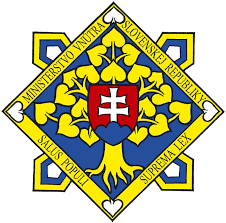 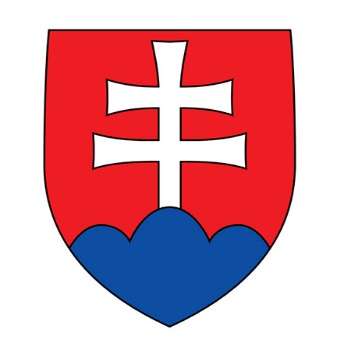 Rekonštrukcia budovy hasičskej zbrojnice v Heľpe Obec Heľpa na základe Zmluvy č. PHZ – OPK1-2018-001492-003 o poskytnutí dotácie zo štátneho rozpočtu prostredníctvom rozpočtu Ministerstva vnútra SR,  podpísanej dňa 1.6.2018 zrealizovala projekt Rekonštrukcia budovy hasičskej zbrojnice v Heľpe. Poskytnutá dotácia v celkovej výške:       30 000  EurSpolufinancovanie obce: 			5%Stav projektu:       Projekt je  zrealizovaný Cieľ projektu:Rekonštrukciou  budovy hasičskej zbrojnice v Heľpe  opraviť,  zmodernizovať a znížiť energetickú náročnosť stavby, ktorú v súčasnosti využíva dobrovoľný hasičský zbor v Heľpe ako svoju základňu a na garážovanie požiarnej techniky. STAV PO REALIZÁCII PROJEKTU: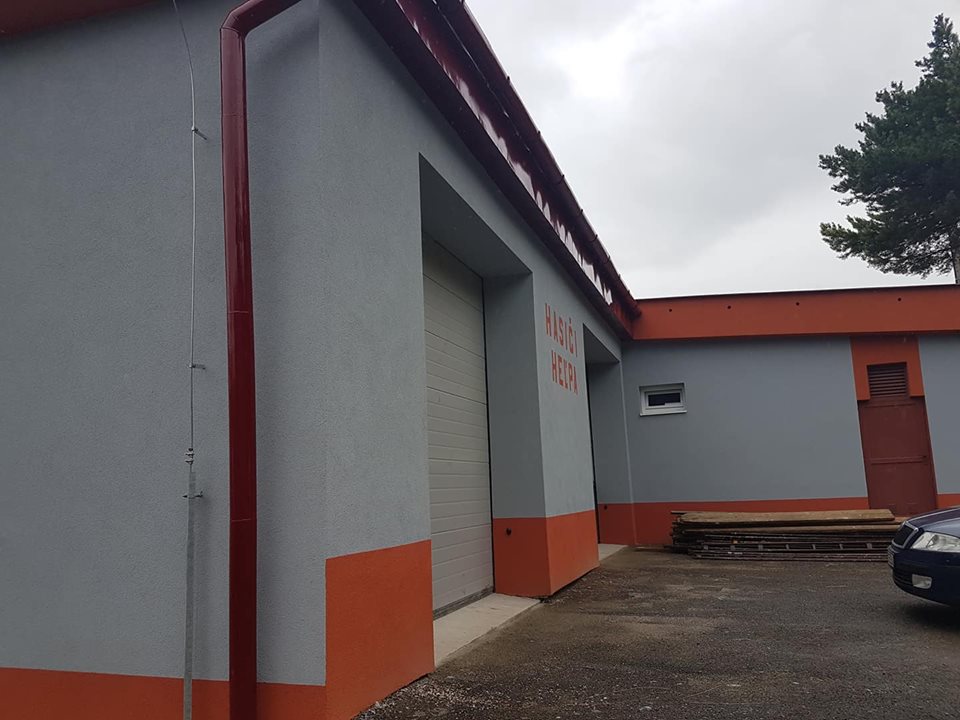 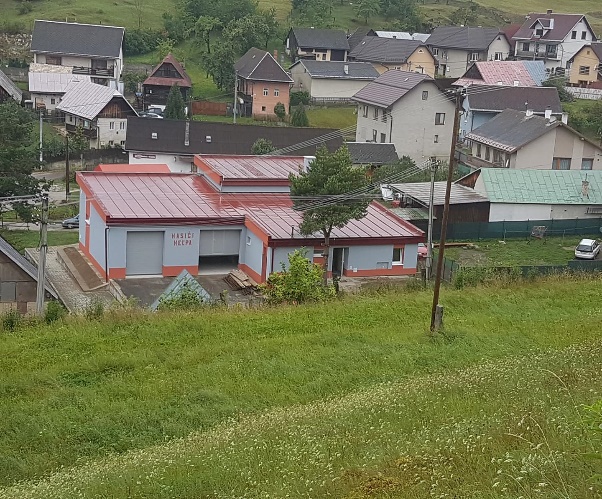 